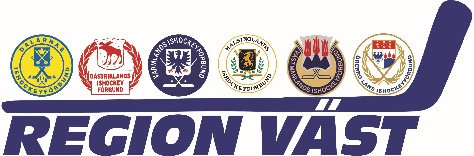 Seriebestämmelser DamJuniorserie Region Väst 23-24Minimikrav arena: Publik Hall ASpelform: Enligt TB §5:7 D, Seriemetoden – 3x20 min, Tre poäng med OT och straffar. OT (5), GWS (3)Resultatrapportering: OVR LightDeltagande lag ska bestå av Damjuniorer (födda 2005-2007). Tjejer födda 2008-2009 tillåts även delta under säsongen 23-24.Överåriga spelare får delta enligt följande: 5st överåriga spelare. Dessa behöver inte namnges utan kan vara olika vid varje tillfälle.Överåriga får EJ deltaga i slutspel (diskussion tas med SIF).Underåriga spelare får EJ delta.Antal omgångar blir beroende på antal anmälda lag och spel.Speldatum: Start runt 30 september – sista speldatum 17 marsSpeldagar är söndagarDamjuniorseriespel Region Väst är kvalificerande för Damjuniorslutspelet.2 lag från Damjunior Region Väst är kvalificerade för Damjuniorslutspelet.Snedstreckslag kan delta men kan EJ kvalificera sig för Damjuniorslutspelet.Anmälan till Damjuniorspel göres via utsänd blankett senast den 15/5-23